Молитвенный дневник Фонда Варнава. Декабрь-2015Вторник 1 декабря Когда христианский поселок в Сенегале охватил пожар, в котором погибли трое жителей, сгорели 70 домов и церковь, а также погибли запасы зерна и домашний скот, соседние мусульманские общины посмеялись над христианами и отказались помочь. Некоторые из них сказали Мусу, матери четверых детей, что это наказание ей и ее детям за то, что они оставили ислам. Другим предлагали помощь, но только если они отрекутся от Христа и станут мусульманами. Фонд Варнава отправил финансы для продовольственной помощи, спальные матрасы и одеяла. “Я верю, что Бог никогда не оставляет своих детей. Он побудил сердца братьев в Великобритании прийти нам на помощь”, — уверен Алфа (92 года), — один из первых мусульман, принявших христианство в этом регионе, он уверовал еще в 1972 году. Благодарите Господа вместе с нами за щедрость наших сторонников по всему миру, благодаря их пожертвованиям мы смогли оказать помощь пострадавшим христианам в Сенегале.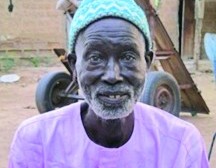 Алфа (92 года), выживший во время пожара в поселкеСреда 2 декабря Молитесь о том, чтобы Бог укрепил и утешил христиан в северном Камеруне, которые подвергаются нападениям боевиков Боко-Харам. Нападениям подвергаются деревни близ границы с Нигерией. Власти Камеруна усилили меры безопасности в регионе: введен ночной комендантский час, запрещено находиться на улицам детям младше 12 лет и запрещено женщинам покрывать лицо. “Среди жителей царит страх и паника”, — рассказывает местный пастор Фонду Варнава. Посещаемость церкви упала, многие христианские летние программы, такие как детские лагеря, духовные уединения и вечера кинопросмотров, отменены. Молитесь о том, чтобы власти смогли дать своему народу надежду и уверенность в безопасности.Четверг 3 декабря 15 молодых христиан из Аддис-Абебы (Эфиопия) были арестованы за проповедь евангелия в городе Карамиле, штат Оромия (в котором большинство населения мусульмане). Вместе с ними были задержаны и христиане из самого Карамиля. Их задержали после того, как две девушки из их группы подверглись нападению со стороны местных жителей. Пасторы вступились за них, и 15 человек были освобождены в тот же день. Но на следующий день всех пасторов в Карамиле вызвали к городским властям и сказали им прекратить евангелизационную деятельность вне церковных зданий, а также прекратить приглашать людей на молитвенные домашние собрания. Эти указания нарушают конституцию Эфиопии. Молитесь о том, чтобы Господь дал пасторам в Карамиле мудрость, чтобы они знали, как правильно защитить свое законное право на проповедь евангелия.Пятница 4 декабря 6 членов церковного комитета в Килто, южная Эфиопия, были признаны виновными в разжигании общественных беспорядков, подрыве доверия в обществе к должностным лицам и в разжигании ненависти. Эти обвинения последовали в связи с написанным ими письмом, в котором описываются гонения, которые они как христиане испытывают в области Силте, где проживают, в основном, мусульмане. В письме, направленном сразу в несколько правительственных институтов (и которое просочилось в СМИ), они жалуются на дискриминацию в области трудоустройства, на то, что их церкви сжигают, на нападения и угрозы физической расправы. Местные власти потребовали от христиан принести извинения, что верующие сделали, однако их все равно приговорили к нескольким годам тюрьмы. Молитесь о том, чтобы слова в том письме принесли свой плод и власти вняли мольбе христиан и защитили своих граждан от насилия и угроз.Суббота 5 декабря Господь Иисус заповедал нам: “Молитесь за гонящих вас” (Матфея 5:44). Вознесите Господу в молитве членов марксистского правительства Эритреи, возглавляемого президентом Исайясом Афеверки, который усиленно трудится над тем, чтобы причинить боль и страдания эритрейским христианам. Молитесь о том, чтобы все гонители наших братьев и сестер во Христе имели личную встречу с Богом. Имя президента — “Исайя”; молитесь о том, чтобы он, как и его тезка много веков назад (Исайя 6:5), мог узреть Всемогущего Господа.Воскресенье 6 декабря Господь, мы просим Твоей защиты для немногочисленной христианской общины на северо-востоке Нигерии, на которую так часто нападают боевики Боко-Харам. Особенно просим о христианской деревне Дилле в штате Борно, где 14 июля были убиты 14 человек и сожжены три церкви, а затем две недели спустя во время повторного нападения были убиты еще 29 человек. Просим Тебя, Господи, утешь тех, кто скорбит об утрате своих родных в деревне Дилле и в других регионах Нигерии, исцели пострадавших и позаботься о тех, кто потерял все свое имущество. Останови тех, кто совершает насилие и измени их сердца, дабы стремились они к миру и к Тебе, Бог наш. Во имя Иисуса мы просим об этом.Понедельник 7 декабря Христиане в северных регионах и в Среднем Поясе Нигерии подвергаются нападениям не только боевиков Боко-Харам, но и этнических мусульман-фулани. Фонд Варнава старается помогать пострадавшим. Недавний грант для 280 семей в Кафанчане позволил обеспечить верующих рисом, горохом, растительным маслом и бульонными кубиками. Благодарите Бога, что это помогло семьям остаться в своих домах и продолжать возделывать свою землю, вместо того чтобы стать бездомными и безработными.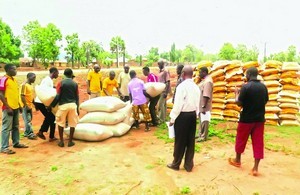 Продуктовая помощь для христиан, пострадавших от нападения вооруженных фуланиВторник 8 декабря Американская атеистическая организация под названием “Фонд свободы от религии” пригрозила школам «Конкорд комьюнити» в Индиане дорогим иском, если она не запретит своим учащимся ставить ежегодный “Рождественский спектакль”. Это представление, в целом, носит светский характер, однако обычно оно заканчивается 15-минутным пением рождественских песен, а на сцене присутствуют библейские персонажи. Фонд призвал заменить спектакль тематическим концертом, в котором ставился бы акцент на “светских ценностях, таких как семья, подарки и общество”. Пожалуйста, молитесь о том, чтобы Фонд отступил и позволил детям вспомнить истинную причину Рождества и показать ее в своем спектакле.Среда 9 декабря “Вопиющая и вызывающая антихристианская дискриминация уже вошла в норму” в американских колледжах и университетах. Американский центр закона и правосудия назвал ее “поразительной по своему размаху и шокирующей в своем бесстыдстве”. Из-за своей веры студенты-христиане сталкиваются с трудностями при поступлении и сдаче экзаменов и даже с отчислением. Молитесь об изменении в отношении к христианам в академических кругах Америки и о снижении антихристианских настроений. Молитесь о том, чтобы молодые христиане, сталкиваясь с трудностями и несправедливостью, отвечали на это с любовью и смирением.Четверг 10 декабря Этнические монтаньяры в Центральном нагорье Вьетнама все, в основном, христиане. Десятки лет они подвергаются гонениям со стороны коммунистических властей — отчасти за свою веру и отчасти — за содействие американским военным во время Вьетнамской войны (1955-1975). С сентября 2014 по сентябрь 2015 около 200 человек бежали в Камбоджу, но 15 сентября власти Камбоджи приказали им всем в течение трех месяцев вернуться домой. Сейчас, когда этот срок подходит к концу, молитесь, пожалуйста, об их защите, где бы они ни находились — в Камбодже или во Вьетнаме. Да усмотрит Господь все их пути и даст им место, где они могли бы спокойно жить и свободно следовать своей вере.Пятница 11 декабря С тех пор как власти Ирана закрыли в 1990 году Иранское библейское общество, Библии в Иране найти крайне сложно. У многих христиан нет собственной Библии, они сами переписывают отрывки вручную. Перевод на фарси (национальный язык Ирана) датируется XIX веком, многие уже с трудом его понимают. В то же время христиане Ирана сталкиваются с большими гонениями. В прошлом году вышел новый перевод Библии, очень точный и ясный. Молитесь о том, чтобы иранские верующие терпением и утешением из Писаний сохраняли надежду (Римлянам 15:4).Суббота 12 декабря 23 июля в Пакистане была похищена молодая христианка, мать троих детей. Ее насильно обратили в ислам и выдали замуж за ее похитителя-мусульманина. 26-летнюю Фузию Садик похитил ее работодатель 56-летний Мухаммад Назир Ахмад, когда она работала на его поле. Вся ее семья, включая детей, работают на Назира как подневольные работники, получая за свой труд мизерную плату, которая сейчас вообще прекратилась. Когда они попытались подать заявление о похищении в полицию, мусульманин привел Фузию в суд и сказал, что она приняла ислам и вышла за него замуж по своей воле. Молитесь о Фузии, чтобы Господь спас ее из этой непростой ситуации. В Пакистане нередко случается подобное. Молитесь о том, чтобы власти Пакистана защищали бедных и уязвимых христиан.Воскресенье 13 декабря Господь Иисус, благодарим Тебя за ответ на молитвы христиан по всему миру об Аасии Биби, пакистанской христианке, которую ложно обвинили в “богохульстве” и приговорили за это к смертной казни. Мы помним, что и Ты прошел через подобное. Мы радуемся тому, что Верховный суд Пакистана согласился рассмотреть ее апелляцию и приостановил действие смертного приговора. Пожалуйста, коснись судей, чтобы они справедливо рассмотрели ее дело. Просим об ее оправдании, освобождении и скорейшем воссоединении со своим мужем и детьми.Понедельник 14 декабря На прошлое Рождество коптские христиане были напуганы, когда президент Ас-Сиси неожиданно появился в канун Рождества в кафедральном соборе в центре Каира и поздравил верующих с праздником. Это был беспрецедентный шаг, верующие приветствовали его радостными возгласами и аплодисментами. Президент сказал: “Мы построим Египет вместе. Мы все египтяне”. Его слова расценили как заявление, что все египтяне равны в глазах государства и что не должно быть дискриминации в отношении христиан. Молитесь о том, чтобы Ас-Сиси смог воплотить свое понимание в жизнь, несмотря на противодействие многих.Вторник 15 декабря Конфликт в Ираке и Сирии не подает ни малейших признаков ослабления. Наоборот, похоже, что он втягивает в себя все больше и больше групп и стран – Иран, Россию, Турцию, курдов, Великобританию, США, Францию и других. Христианские общины в этом регионе абсолютно бессильны и крайне уязвимы. Мы тоже чувствуем себя бессильными как-то им помочь, но давайте молиться с верой в Господа, чье имя “Мир” (Судей 6:24), чтобы Он помиловал их и положил конец кровопролитиям и разрушениям.Среда 16 декабря Премьер-министр Ирака Хайдер Аль-Абади создал специальный комитет, чтобы фиксировать антихристианские преступления в Ираке. Верующие в этой стране часто подвергаются похищениям, их земли и дома отнимают. Комитет будет следить за незаконным отчуждением христианской собственности, что, как правило, происходит после того, как владельцы покидают свои дома в результате нападений. Благодарите Бога за эту меру и молитесь о работе нового комитета, чтобы это привело к сокращению числа нападок на христиан.Четверг 17 декабря На севере Ирака наступают холодные месяцы, но в палаточном лагере Савра (“Надежда”) есть утепленные и отапливаемые палатки. Благодарите Бога за это убежище для иракских беженцев, которое было организовано при поддержке Фонда Варнава близ Дохука в Иракском Курдистане. Прошлой зимой многие ютились в недостроенных домах. Молитесь о скорейшем завершении еще одного проекта по организации жилья для иракских христиан — на этот раз в Эрбиле, еще одном крупном городе в Иракском Курдистане.Пятница 18 декабря Группировка “Исламское государство” (ИГ) контролирует сейчас большие территории Сирии и Ирака и намерена расширять свою территорию, чтобы охватить весь Ближний Восток и Северную Африку, а также Испанию, Португалию, Грецию и Индийский субконтинент, — это боевики ИГ планируют осуществить к 2020 году. Молитесь о том, чтобы несмотря на все эти замыслы совершалась лишь воля Господа (Притчи 19:21).Суббота 19 декабря Сирийские источники заявляют, что “Исламское государство” (ИГ) планирует послать как минимум десять террористок своей женской бригады “Аль-Ханса” в Европу под видом туристок для атак на “христианские объекты”, такие как Ватикан, вероятно в качестве смертниц. В рядах подразделения ИГ “Аль-Ханса” есть много гражданок Франции и Великобритании, которые легко смогут вернуться в Европу незамеченными. Также предполагается, что ИГ планирует послать женщин-джихадисток в другие регионы Ближнего Востока, Турции и Африки. В то время сами ИГ опубликовали видео, на котором боевик, говорящий по-французски, убивает сирийского пленного и заявляет, что ИГ “усеет улицы Парижа трупами”. Молитесь о мудрости для христианских служителей в Европе, чтобы они знали, как защитить свои общины и церкви, а также о том, чтобы службы безопасности не игнорировали эти угрозы, но приняли необходимые меры.Воскресенье 20 декабря Господь Иисус, приближается время, когда мы будем вспоминать и праздновать Твой приход в этот мир, и мы молимся о христианах, живущих в таких странах как Саудовская Аравия, где запрещено любое проявление христианской веры, даже рождественские украшения. Просим Тебя, защити их в этих стесненных обстоятельствах, помоги им найти способ собраться вместе и поклониться Тебе, молясь и ободряя друг друга в этот праздник. Да укрепится вера их и да возрадуются они вместе, вспоминая Рождество Господа нашего.Понедельник 21 декабря Благодарите Бога за популярность и рост христианской школы в Вифлееме, которую поддерживает Фонд Варнава. Гранты от Фонда помогают школе брать детей из малообеспеченных христианских семей. Здание школы уже трещит по швам — сейчас там учатся 504 школьника. Начата работа по строительству нового здания для старших классов. Молитесь о том, чтобы в ближайшие месяцы удалось продвинуться в строительстве, чтобы к началу следующего учебного года уже были готовы новые классы.Вторник 22 декабря На прошлое Рождество хор вифлеемской школы, которую поддерживает Фонд Варнава, исполнил рождественские песни на четырех языках: арабском (родной язык детей), арамейском (язык Иисуса), английском и латинском. Молитесь о том, чтобы дети продолжали возрастать в вере через ежедневные молитвы и богослужения в школе, и даже через школьные занятия. Молитесь о том, чтобы атмосфера христианской любви помогла этим детям осознать свою значимость и ценность, ведь они растут среди презираемого меньшинства на Западном берегу и постоянно подвергаются дискриминации.Среда 23 декабря 31 декабря наступает крайний срок для подписи петиции “Операция Прибежище”. Благодарите Бога за многих людей, которые уже подписали петицию, и молитесь о том, чтобы еще многие успели это сделать. В 2016 году петиция будет направлена правительствам разных стран по всему миру. Благодарите Бога за обращения людей к своим избранным депутатам с теми же просьбами, что указаны в петиции: принять христианских беженцев из Сирии и Ирака, бегущих от жестокого насилия группировки «Исламское государство», а также сотрудничать с властями ближневосточных стран с целью обеспечить для христиан безопасное место в этих регионах. Молитесь о тех, кто принимает законы и важные политические решения, чтобы они откликнулись на нужду христиан Ближнего Востока и оказали им помощь.Четверг 24 декабря В дни больших христианских праздников радикально настроенные группы из разных религий нередко совершают нападения на христианские общины. Молитесь о наших братьях и сестрах по всему миру, которые живут среди радикально настроенных исламистов, индуистов или буддистов. Да сохранит их Господь в Своей руке в это время. Как ангелы явились пастухам и Иосифу, чтобы направить и защитить их, да направят они и защитят верующих в эти рождественские дни.Пятница 25 декабря Многие христиане празднуют сегодня рождение Князя мира (Исайя 9:6). Молитесь о миллионах христиан по всему миру, живущих в тени презрения, дискриминации и гонений. Празднуя Рождество Господа нашего, да ощутят они мир Божий, который превыше всякого ума (Филиппийцам 4:7), и да утешатся они пониманием того, что Он победил мир (Иоанна 16:33). Молитесь также о том, чтобы Господь особо коснулся тех христиан, для которых это первое Рождество после потери близких и родных.Суббота 26 декабря Современные коммуникационные технологии могут быть огромным благословением для изолированных христиан и особенно для тех, кто обратился из других религий и испытывает гонения. Как правило, у таких людей нет возможности получать ободрение и наставление в вере от других верующих, им даже не с кем праздновать Рождество. Молитесь о христианских миссиях и организациях, работающих над электронными материалами, к которым можно получить доступ онлайн, через TV, радио или USB-накопители. Да направит их Господь в этом служении и умудрит в том, как лучше восполнить нужды этих верующих и как это сделать наиболее безопасно.Воскресенье 27 декабря Отец наш Небесный, мы молимся о десятках тысячах христиан в Северной Корее, которые страдают от невыразимой жестокости в печально известных тюремных трудовых лагерях. Ты знаешь каждого из них по имени и знаешь, через что им приходится проходить, вынося жестокие физические и психологические пытки. Они очень скудно питаются, при том что работа крайне изнурительная — многие умирают от тяжких работ, а некоторых казнят. Молим, да укрепится вера их в то, что Твоей благодати достаточно. Молимся также о правителе Северной Кореи Ким Чен-Ыне, просим, чтобы Ты побудил его править своей страной более справедливо и милосердно и чтобы Ты открылся ему (2 Коринфянам 12:9).Понедельник 28 декабря Сам Господь Иисус был беженцем в Египте, спасаясь от гнева царя Ирода. Многие другие библейские герои тоже были вынуждены спасаться бегством. Сегодня сотни тысяч христиан покинули свои дома из-за гонений. Молитесь о том, чтобы, куда бы они ни направились, они всегда несли с собой евангелие (Деяния 8:1,4). Вторник 29 декабря Церковное здание в Каире, рассчитанное на 200 человек, принимает каждое воскресенье 600 христианских беженцев из гор Нуба в Судане. Они бежали в Египет, спасаясь от гонений со стороны суданских властей, половина из них — дети в возрасте до 16 лет. Фонд Варнава оплачивает горячую еду для них после богослужения, что является огромной поддержкой для неимущих. Это время, когда они могут общаться друг с другом, значительно обогащает их жизнь. Молитесь о них, чтобы обрели они надежду и радость. Каждое воскресенье они проделывают двухчасовой путь, чтобы собраться вместе на поклонение Господу и для общения с другими верующими.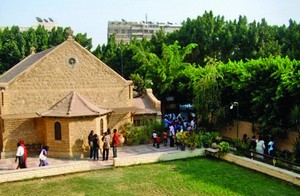 Эта небольшая церковь в Египте каждое воскресенье принимает 600 христианских беженцев из СуданаСреда 30 декабря Пожалуйста, молитесь сегодня о храбрых адвокатах во многих странах (среди них есть как христиане, так и мусульмане), которые защищают гонимых христиан в судах. За защиту преследуемых христиан им самим грозит арест, как было недавно с Мохамедом Мустафой, адвокатом двух пасторов в Судане. Нередко им угрожают насилием, как, например, Джозефу Фрэнсису, который возглавляет организацию, оказывающую юридическую помощь христианам в Пакистане, особенно тем, кого обвиняют в нарушении “законов о богохульстве”. Просите Господа защитить их и дать им мудрость, вложить верные слова в их уста, когда они защищают невинных и добиваются правосудия.Четверг 31 декабря Многие люди за пределами западного мира считают, что Новый год на Западе — это христианский праздник, поэтому нередко в эти дни увеличиваются гонения на христиан. Молитесь о защите наших братьев и сестер в это время. Особенно молитесь о тех, кто перешел из других религий и испытывают гонения, чтобы в наступающем году они были особенно благословенны Господом, под крылами которого они обрели безопасность (Псалом 90:4).Фонд Варнаваwww.barnabasfund.ruinfo@barnabasfund.ru